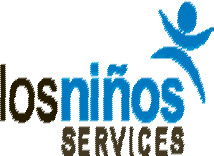 Early childhood specialists losninos.comScott Mesh, Ph.D. Executive Director	535 8th Ave. 2nd Fl, New York, NY 10018Edita Díaz, M.S. Ed. President	Tel. 212.787.9700	Fax 212.787.4418RELEASE TO RECEIVE EI SERVICESFROM A DEPARTMENT OF EDUCATION EMPLOYEEName of Department of Education Employee:  	Agency Name: _Los Niños Services	Child’s Name:	Date of Birth:  	EI ID#:  	I understand that		will be providing services to (DOE Employee’s Name) 		 pursuant to a contract between the agency (Child’s Name)and the New York City Department of Health and Mental Hygiene’s Early Intervention Program. I understand that the Department of Education Employee will not be permitted to provide services to my Child when and if my Child becomes eligible for preschool services through the Department of Education, except and unless my Child attends a Department of Education-operated program.Signature of Parent:	Date:  	Name of Parent:  	A copy of this release shall be maintained in the Child’s file at the EI agency and by the Employee.